Картотека считалок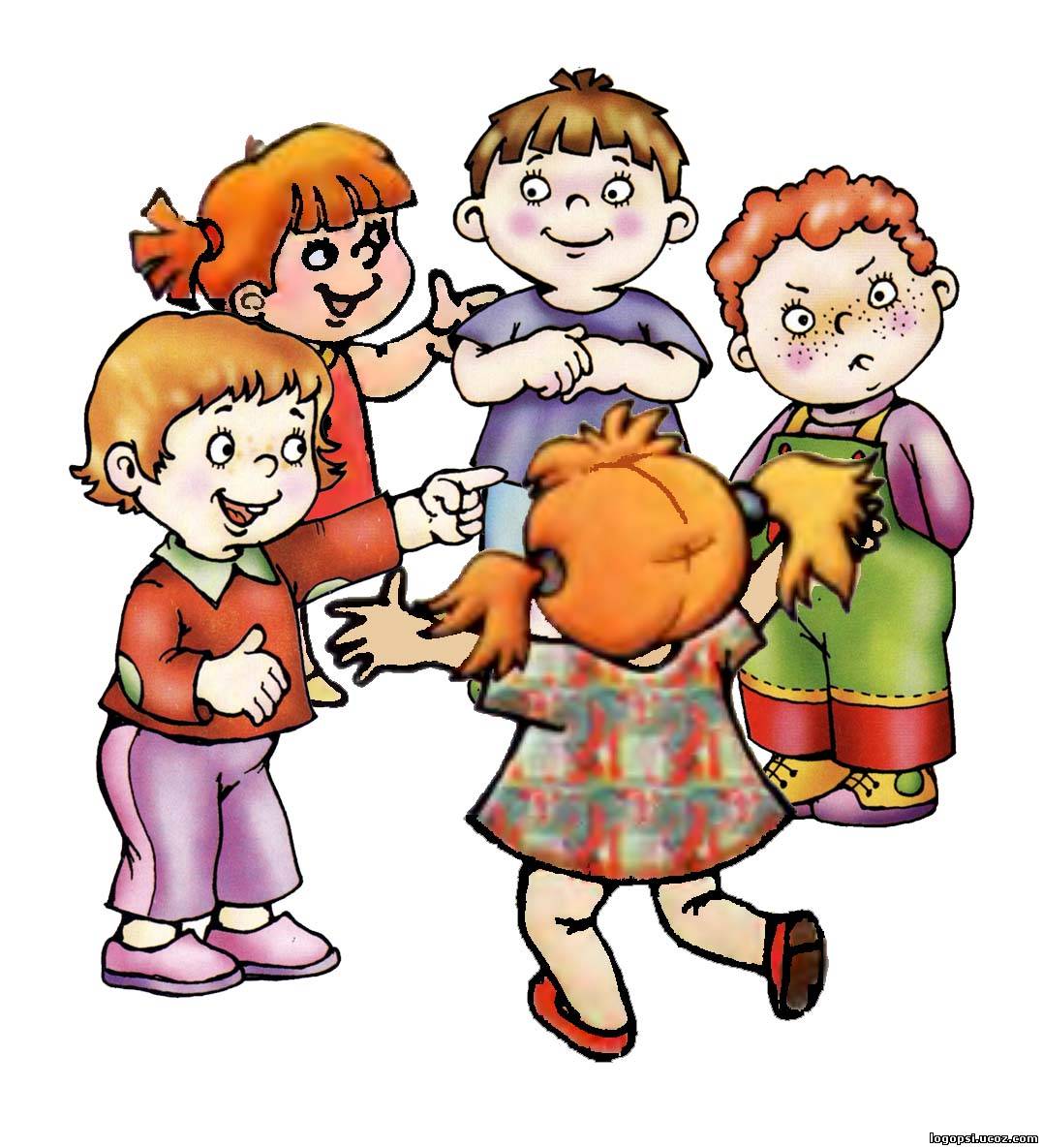                                          Подготовила:                                                                     воспитатель Талипова Э.Г.с. Иглино2020 год